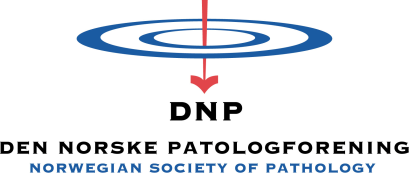 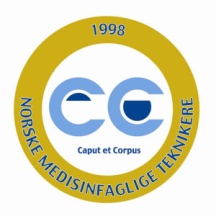 SERTIFISERING FOR OBDUKSJONSTEKNIKEREInformasjonSertifisering bidrar til å kvalitetssikre og dokumentere kunnskap. Det gir personell med lang erfaring innen obduksjonsteknikerfaget en sterkere faglig forankring. Samtidig er det et tilbud og en mulighet for nyansatte til raskere å opparbeide faglig kompetanse på et standardisert sertifiseringsnivå.Den teoretiske delen av sertifiseringen tilbys gjennom et nettbasert studium i anatomi/fysiologi. Alternativt kan kandidatene avlegge en egen eksamen i anatomi/fysiologi arrangert av sertifiseringsorganet. Videre kreves deltakelse på sertifiseringskurs i regi av Norske Medisinfaglige Teknikere (NMT) og Den Norske Patologforening (DNP), med bestått eksamen. Hvis kandidaten kan dokumentere tilsvarende 10 studiepoeng i fagene anatomi og fysiologi fra tidligere/annen studieenhet, kan dette søkes godkjent av sertifiseringsorganet.Den praktiske delen av sertifiseringen dokumenteres gjennom «Skjema for egendokumentasjon» (vedlegg 1) signert av avdelingssjef. Det kan søkes om fritak fra kravet om stell og nedleggelse i kiste, da dette ikke utføres ved alle avdelinger/institutt.Oppsummert vil gangen i et sertifiseringsløp se slik ut:Sende signert «Skjema for egendokumentasjon» til sertifiseringsorganet for å bekrefte oppfylte praksiskrav.Ved manglende forkunnskaper i anatomi/fysiologi gjennomføres nettstudium med påfølgende eksamen i grunnleggende anatomi/fysiologi. Alternativt kan en egen eksamen i regi av sertifiseringsorganet avlegges etter 5 års praksis som obduksjonstekniker.Delta på sertifiseringskurs i regi av NMT og DNP og bestå eksamen.Når punkt 1–3 er fullført, får kandidaten tittelen «sertifisert obduksjonstekniker». Sertifiseringen har gyldighet i 5 år fra dato for bestått eksamen.Se for øvrig «Skjema for sertifiseringsløp» (vedlegg 2).Hvem kan sertifiseres som obduksjonstekniker?Kandidater med generell studiekompetanse og minst 10 studiepoeng innen anatomi/fysiologi på høgskolenivåKandidater uten generell studiekompetanse, men som kan dokumentere 5 års aktiv tjeneste som obduksjonstekniker og som avlegger eksamen i anatomi/fysiologi i regi av Den norske patologforening og Norske Medisinfaglige TeknikereKandidater utenfor Norge som sertifiseringsorganet vurderer å ha formal- og/eller realkompetanse som tilfredsstiller kraveneBetingelse for alle kandidater er at kravene til praksis er bekreftet gjennom «Skjema for egendokumentasjon» (vedlegg 1) – se «A) Praktisk del av sertifisering» nedenfor.A) Praktisk del av sertifiseringFor å bli tatt opp som kandidat til sertifisering må følgende kriterier være bekreftet i «Skjema for egendokumentasjon» (vedlegg 1):Fullført 2 års tjeneste eller mer innen obduksjonsteknikerfagetUtført teknisk del av minst 50 obduksjoner inkludert barn/fosterUtført/deltatt ved minst 80 stell og nedlegg i kiste (kan søke fritak)Se «Skjema for sertifiseringsløp» (vedlegg 2)B) Teoretisk del av sertifiseringKurs i anatomi-/fysiologi tilsvarende 10 studiepoeng. Dette tilbys blant annet som nettkurs gjennom Bjørknes Høyskole. Alternativt kan en etter dokumentert 5 års praksis innen obduksjonsteknikerfaget avlegge en egen anatomi/fysiologieksamen i regi av Den norske patologforening.Sertifiseringskurs med følgende tema:Obduksjonsteknikk, prøvetaking og utvendig undersøkelseLovverk og forskrifterHygiene og smittespredning: Tiltak i obduksjonssalen, egenbeskyttelse, ulike smitteregimerSorg og sorgarbeid, etikk, møte med pårørende, begravelsesskikker i ulike religioner og kulturerStell av døde, påkledning, nedlegg i kiste og kistevarianter (ikke et krav til deltagelse for dem som søker fritak fra denne oppgaven)Sertifiseringskurset avsluttes med en multiple choice-test:65% riktig	=	bestått<65% riktig	=	Ikke bestått, kandidaten må ta ny prøve5-årige resertifiseringsintervallerFor å beholde en sertifisering, er en resertifisering hvert 5. år, og tidligst etter 3 år, påkrevet. Resertifiseringen ivaretar en faglig standard for sertifiserte obduksjonsteknikere.For å bli resertifisert må «Skjema for resertifisering» (vedlegg 3) signeres av avdelingsoverlege/-sjef og sendes til sertifiseringsorganet.En er selv ansvarlig for å sørge for resertifisering etter 5 år (se kravene til resertifisering).Minimumskrav for resertifisering:Utført teknisk del av minst 100 obduksjoner inkludert barne- og fosterobduksjonerUtført/deltatt på minst 600 stell og nedlegg i kiste (Kan søke fritak)Deltatt på 2 fagkurs (nasjonalt eller internasjonalt). Ett av kursene kan erstattes med hospitering (benytt eget søknadsskjema) ved annen patologisk/rettsmedisinsk avdelingSkal være kjent med regelverk og praktisk gjennomføring av transport av lik til og fra Norge, inkludert nedlegg og åpning av forskriftsmessig emballering. (kan inngå som en del av hospiteringspraksis)Obduksjonsteknikere som resertifiseres etter 5 år, blir honorert med «5-års resertifiseringsdiplom» med ny utløpsdato som beskriver og gir anerkjennelse for yrkesutøverens faglige utvikling. Resertifisert obduksjonstekniker kan legge til «D1» (Diplom 1) til sin tittel etter første resertifisering, «D2» etter andre osv. AnnetDersom kandidater har vansker med å oppnå praksiskrav ved eget arbeidssted, kan NMT kontaktes for å bistå med hjelp til hospitering ved egnet sykehus/institutt. NMT har eget søknadsskjema som skal benyttes ved ønske om hospitering.